V 3 –Modellversuch zum TreibhauseffektMaterialien: 		2 Bechergläser, 2 Temperaturfühler mit digitalem Thermometer, schwarze Pappe oder Bastelkarton, eine Halogenspiegellampe, 2 UhrgläserChemikalien:		Kohlenstoffdioxid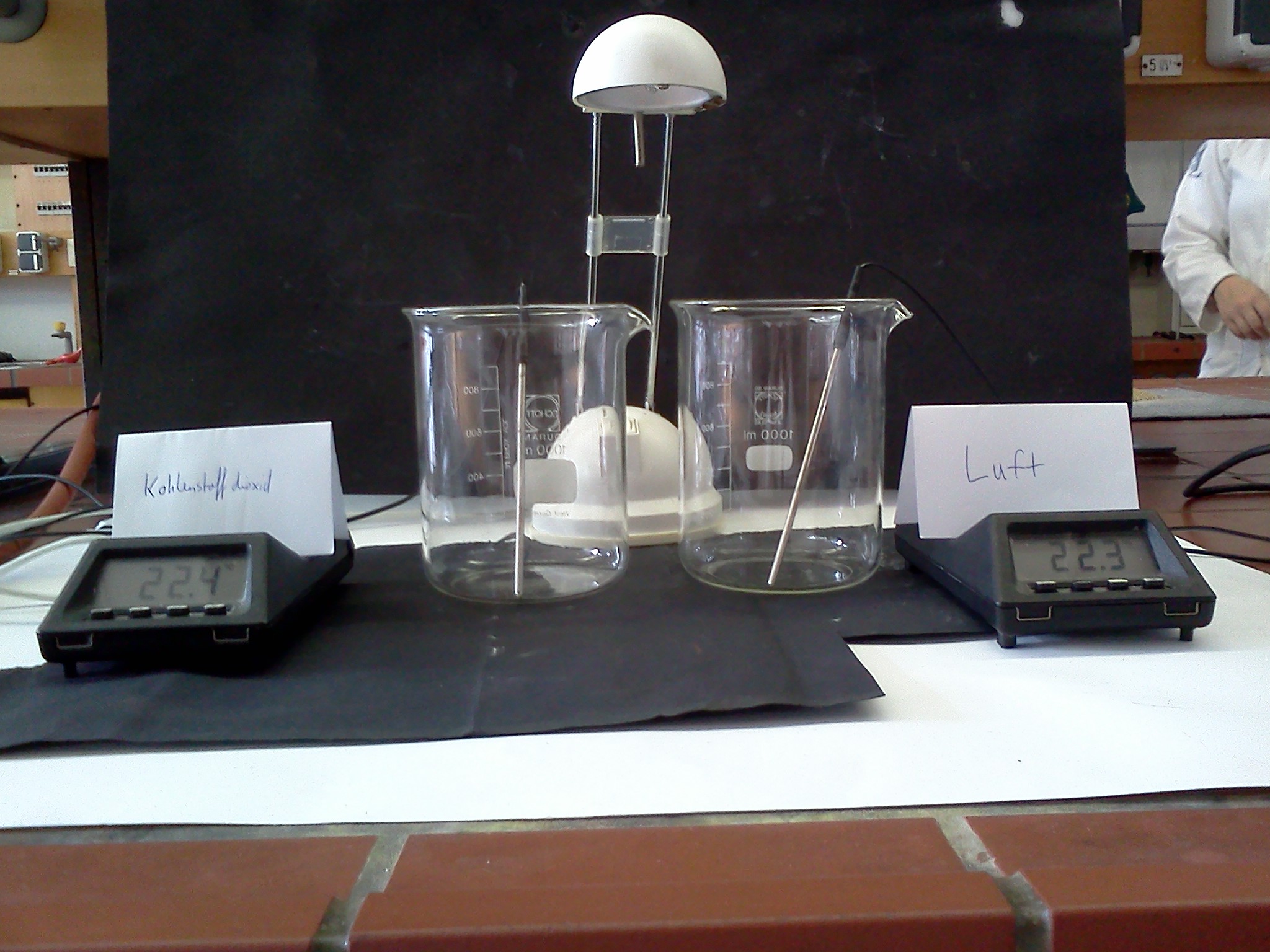 Abb. 6 – Versuchsaufbau „Treibhauseffekt“Durchführung: 		Aus der schwarzen Pappe werden runde Formen ausgeschnitten, die man auf den Boden der Bechergläser legen kann. Die Temperaturfühler werden auf gleicher Höhe in die Bechergläser gehängt und die Halogenlampe wird mittig über beiden Bechergläsern positioniert. In ein Becherglas wird nun für 20-30 Sekunden Kohlenstoffdioxidgas geleitet und anschließend auf beide Bechergläser ein Uhrglas gelegt. Nun wird die Lampe angeschaltet.Beobachtung:			Im Becherglas, in welches das Gas geleitet wurde, sinkt die Temperatur. Je länger die Lampe auf die beiden Bechergläser scheint, desto wärmer wird es. In dem Becherglas mit dem Kohlenstoffdioxid ist die Temperatur bis zu 3 °C wärmer.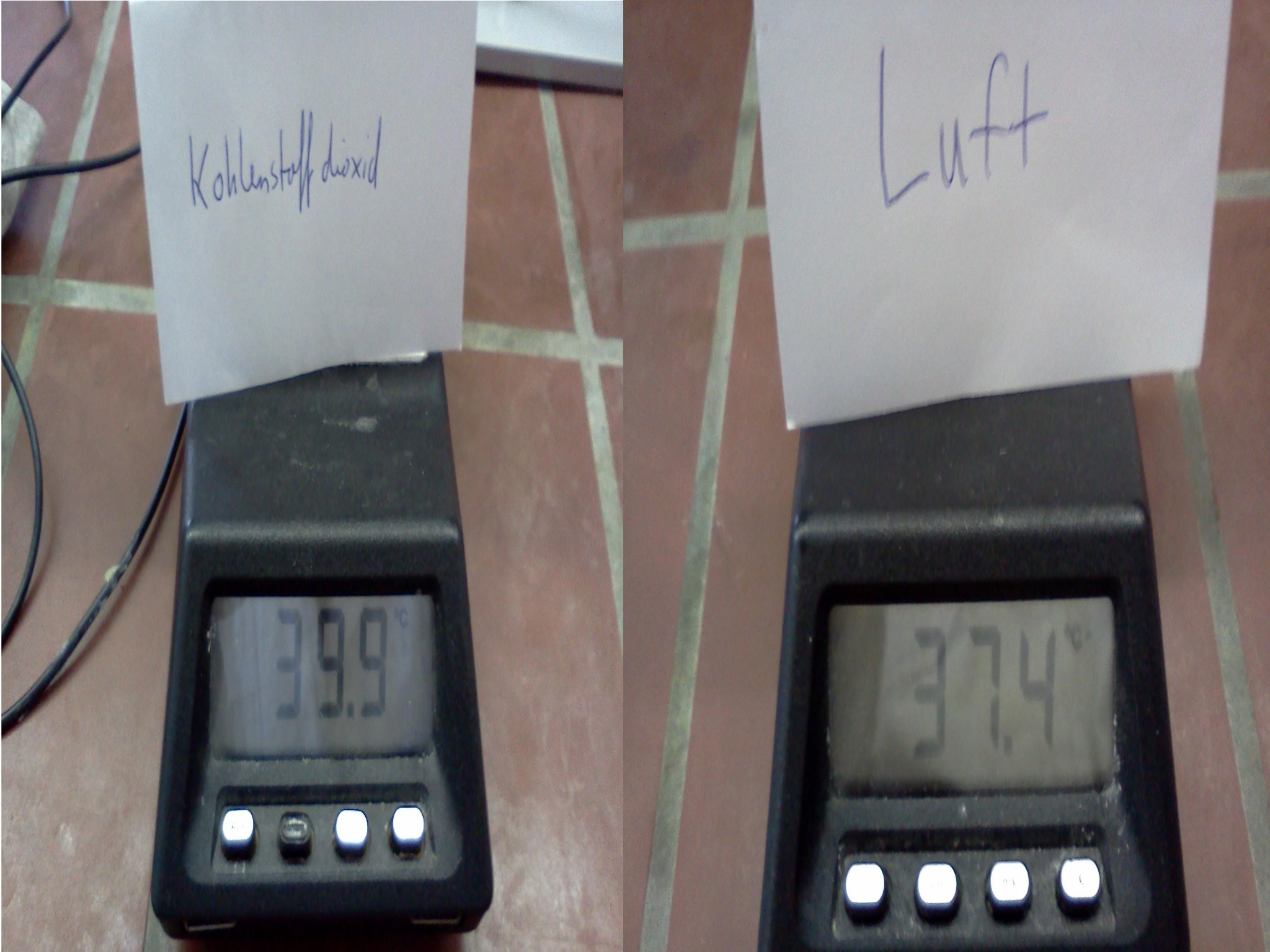 Abb. 7 -  Temperaturunterschiede der Luft in beiden BechergläsernDeutung:			Durch die schwarze Pappe auf dem Boden der Bechergläser wird die Strahlung der Lampe in Wärme umgewandelt und teilweise reflektiert. Im Becherglas mit dem Kohlenstoffdioxid wird die Wärmestrahlung absorbiert und so im System gehalten. Im anderen System wird die Wärmestrahlung nicht durch eine erhöhte Kohlenstoffdioxidkonzentration absorbiert und so wird mehr Wärme abgestrahlt. Deshalb ist es im Becherglas mit dem Kohlenstoffdioxid wärmer als in dem anderen Becherglas, in dem nur Luft ist.Literatur:	M. Schmidt, http://chids.online.uni-marburg.de/dachs/expvortr/655tLuftschadstoffe_Schmidt.pdf, 30.07.2013.GefahrenstoffeGefahrenstoffeGefahrenstoffeGefahrenstoffeGefahrenstoffeGefahrenstoffeGefahrenstoffeGefahrenstoffeGefahrenstoffeKohlenstoffdioxidKohlenstoffdioxidKohlenstoffdioxidH: 280H: 280H: 280P: 403P: 403P: 403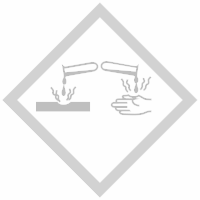 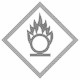 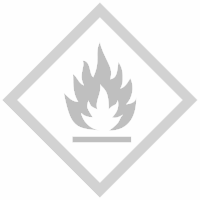 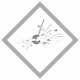 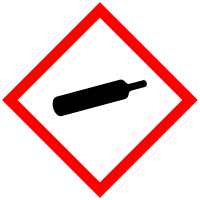 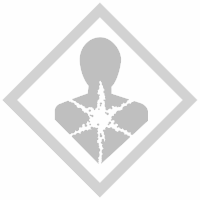 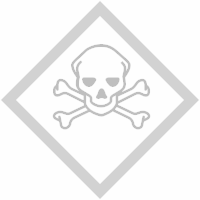 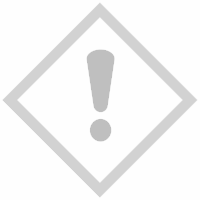 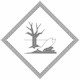 